Приложение № 3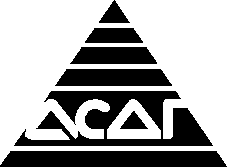 АССОЦИАЦИЯ  СИБИРСКИХ  И  ДАЛЬНЕВОСТОЧНЫХ  ГОРОДОВПеречень муниципальных образований (городские округа) – членов АСДГ с указанием порядка избрания их руководителей (по состоянию на 30.07.2014 г.)* В 2014 году Благовещенск и Братск приняли решение о возвращении к прямым выборам главы (мэра) города (выборы назначены на 14 сентября 2014 г.).630099, г. Новосибирск,  ул. Вокзальная магистраль, 16 Тел. (383) 223-85-00, 218-10-05, факс 227-11-08E-mail: admin@asdg.ruHttp://www.asdg.ruГлава города избирается населением и руководит местной администрациейГлава города избирается представительным органом, местной администрацией руководит «сити-менеджер»АбазаБарнаулАбаканБийскАртемБлаговещенск*БердскБратск*Горно-АлтайскЕнисейскГубкинскийЗеленогорскЗимаКамень-на-ОбиИркутскКызылКемеровоМагаданКомсомольск-на-АмуреНовоалтайскКрасноярскНорильскНевельскНяганьНовосибирскПетропавловск-КамчатскийНовый УренгойСеверскОбьСлавгородОмскТюменьПартизанскУлан-УдэСаяногорскХанты-МансийскСаянскЯлуторовскСтрежевойСургутТомскУссурийскУсть-ИлимскХабаровскХолмскЧеремховоЧитаШимановскЮжно-СахалинскЯкутск